FouadFouad.282769@2freemail.com 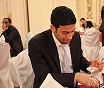 French: Bi lingual.English :Curent.Arabic : M.T.  Office  Tools :Word, Excel, Power Point, Access.Photoshop..Sport :Swimming,jogging,football3years of professional experienceas